Publicado en Valencia el 18/05/2015 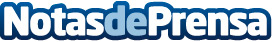 Centrolandia muebles de diseño online apuesta por la impresión 3dCentrolandia ofrece diseños únicos y exclusivos en muebles a medida para cada cliente y lugar a decorar, particular o comercial de cualquier sector, que lo solicite. Mobiliario basado en las creaciones de referencia de los diseñadores más admirados (Eames, Le Corbusier, Castiglioni, Jacobsen, …). Usted sueñe, nosotros se lo haremos realidad con muebles de calidad a los precios más competitivos. Más de 2.000 clientes en dos años de andadura nos avalan.Datos de contacto:CentrolandiaMuebles de diseño 965086622Nota de prensa publicada en: https://www.notasdeprensa.es/centrolandia-muebles-de-diseno-online-apuesta_1 Categorias: Interiorismo E-Commerce Mobiliario http://www.notasdeprensa.es